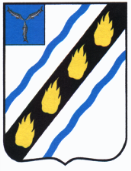 МЕЧЕТНЕНСКОЕ МУНИЦИПАЛЬНОЕ ОБРАЗОВАНИЕСОВЕТСКОГО МУНИЦИПАЛЬНОГО РАЙОНАСАРАТОВСКОЙ ОБЛАСТИСОВЕТ ДЕПУТАТОВ (четвертого созыва)Р Е Ш Е Н И Еот 27.12.2021 № 164с. МечетноеО согласовании  временного исполнения обязанностейглавы Мечетненского муниципального образованияСоветского муниципального района	Руководствуясь Федеральным законом от 6 октября 2003 г №131-ФЗ «Об общих  принципах организации местного самоуправления в Российской Федерации», Уставом Мечетненского муниципального образованияСоветского муниципального района, Совет депутатов РЕШИЛ:	1. Согласовать временное исполнение обязанностей главы Мечетненского муниципального образования Советского муниципального района по организации деятельности администрации муниципального образования на главного специалиста администрации Мечетенского муниципального образования Леонову Ирину Ивановну с 27 декабря 2021 года на период временного отстранения от должности главы Мечетненского муниципального образования. 	2. Настоящее решение вступает в силу со дня его принятия и подлежит официальному   опубликованию.Секретарь Совет депутатов  Мечетненского муниципального образования                     Е.А. Дюкарева